	КОНКУРСНОЕ ЗАДАНИЕУчастники при выполнении модуля получают одинаковые задания в соответствии с 30% изменением. Во время чемпионата разрешается использовать только материалы и оборудования, предоставленные Организатором.Модуль А. (образовательный) «Что я знаю о профессии людей, занимающихся «декоративно-прикладным искусством»?Цель:	демонстрация участником элементарных представлений окомпетенции «Декоративно-прикладное искусство» посредством выполнения 2 дидактических заданий из познавательной области.Лимит времени на выполнение двух заданий: 5 мин.Лимит времени на представление задания: не предусмотренЗадание 1. «Кто такой Мастер декоративно-прикладного искусства?»  Цель: демонстрация элементарных представлений о профессии «Декоративно-прикладное искусство».Лимит времени на выполнение задания: 2 мин.Лимит времени на представление задания: не предусмотрен.Алгоритм выполнения задания:-	выслушать задание;-	рассказать о профессии, ответить на вопросы.Ожидаемый результат:-	демонстрация элементарных представлений о профессии.Задание 2. «Что необходимо мастеру декоративной росписи?»Цель:	демонстрация элементарных представлений о предметах иоборудовании, соответствующих компетенции «Декоративно-прикладное искусство».Лимит времени на выполнение задания: 2 мин.Лимит времени на представление задания: не предусмотрен.Алгоритм выполнения задания:-	выслушать задание;-	разложить материал;-	рассмотреть предметы и оборудование;выбрать предметы и оборудование, соответствующие компетенции «Декоративно-прикладное искусство» и собрать их в индивидуальный конверт.убрать рабочее место.Ожидаемый результат:- демонстрация элементарные представления о предметах и оборудовании, соответствующих компетенции «Декоративно-прикладное искусство».Модуль В (продуктивный). Подбор материалов (оборудования) и создание продукта - декоративно-прикладного характера.Задание. Создание продукта декоративно-прикладного характера. (Гжельская, Хохломская, Полхов-майданская роспись на выбор, с помощью жеребьевки) Цель: демонстрация умения создать продукт декоративно-прикладного характера (форма изделия: разделочная доска и круглая подставка деревянной фактуры).Лимит времени на выполнение задания: 20 мин.Лимит времени на представление задания: не предусмотрено.Алгоритм выполнения задания:ознакомиться с предложенными предметами и оборудованием;ознакомиться с заданием (30% изменения);приступить к выполнению задания;привести в порядок рабочее место;поднять руку и сообщить экспертам о завершении выполнения задания.Ожидаемый результат:	демонстрация умения создавать продуктдекоративно-прикладного характера.Модуль С. Социально-коммуникативныйЦель: демонстрация умения презентация выполненного продукта декоративно-прикладного искусства.Лимит времени на представление задания: 3 мин.Лимит времени на выполнение задания: не предусмотрено.Алгоритм выполнения задания:приветствие экспертов;представление себя;показ алгоритма (этапов) действий при выполнении продукта (схема);презентация готового продукта с названием изделия;обозначение техники выполнения;обозначение возможности применения готового продукта.Ожидаемый результат:демонстрация алгоритма (этапов работы) действий при выполнении продукта (схема);демонстрация умения презентовать готовый продукт с названием и обозначением техники выполнения;демонстрация понимания возможности применения готового продукта.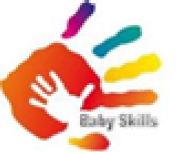 приложение 1Модуль АПриложение 2Модуль С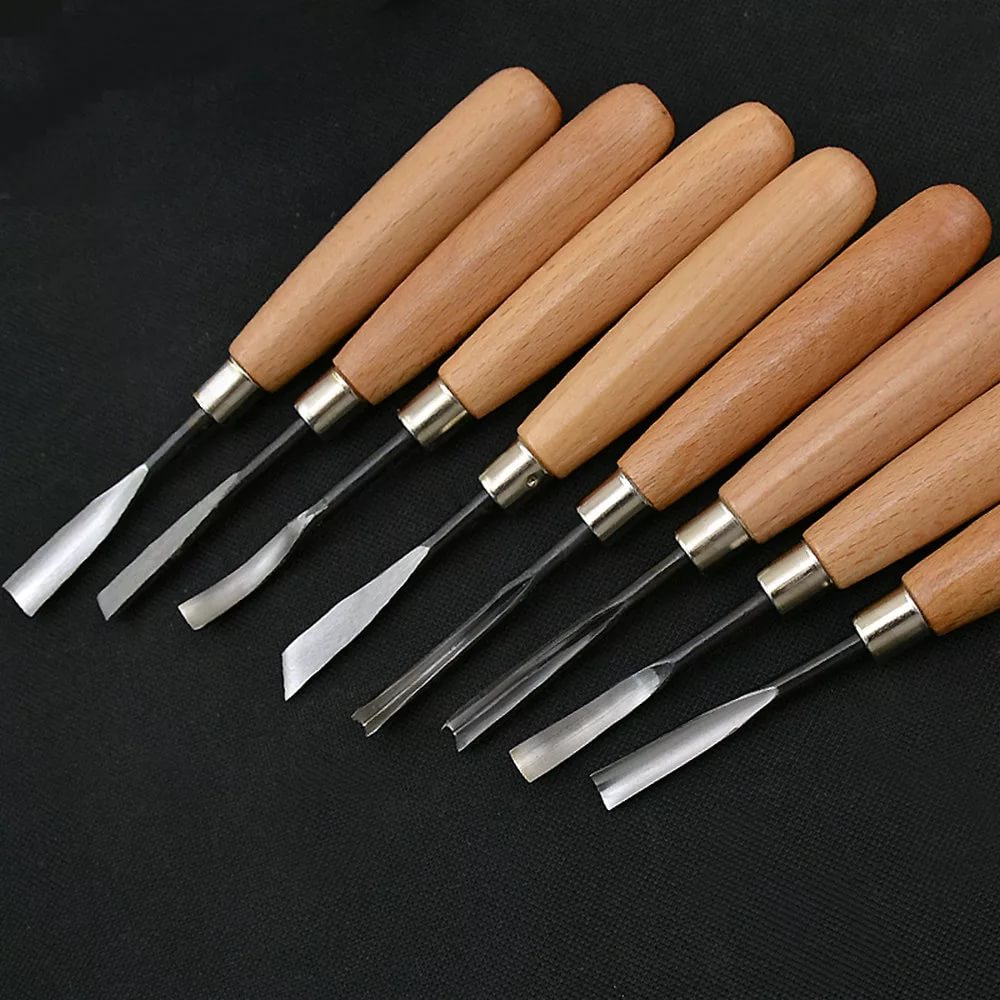 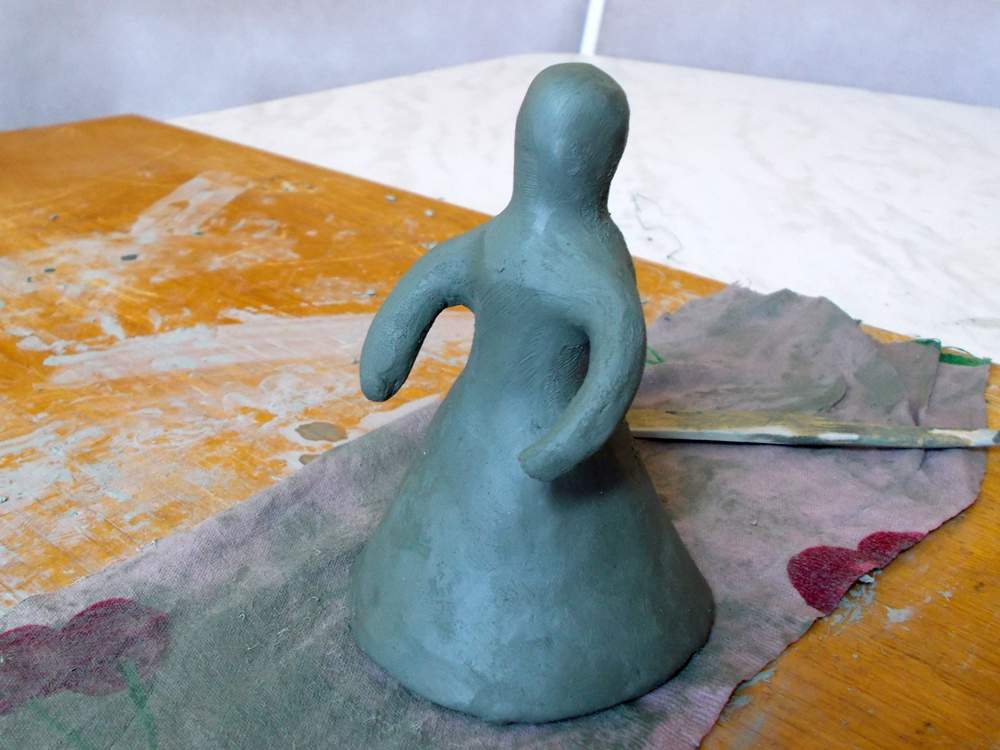 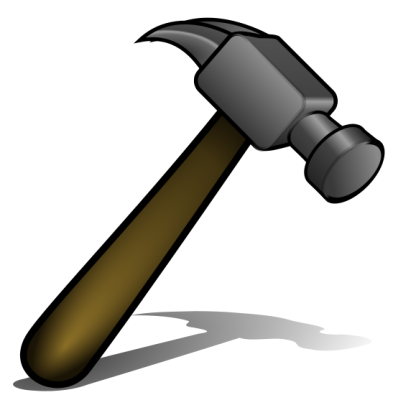 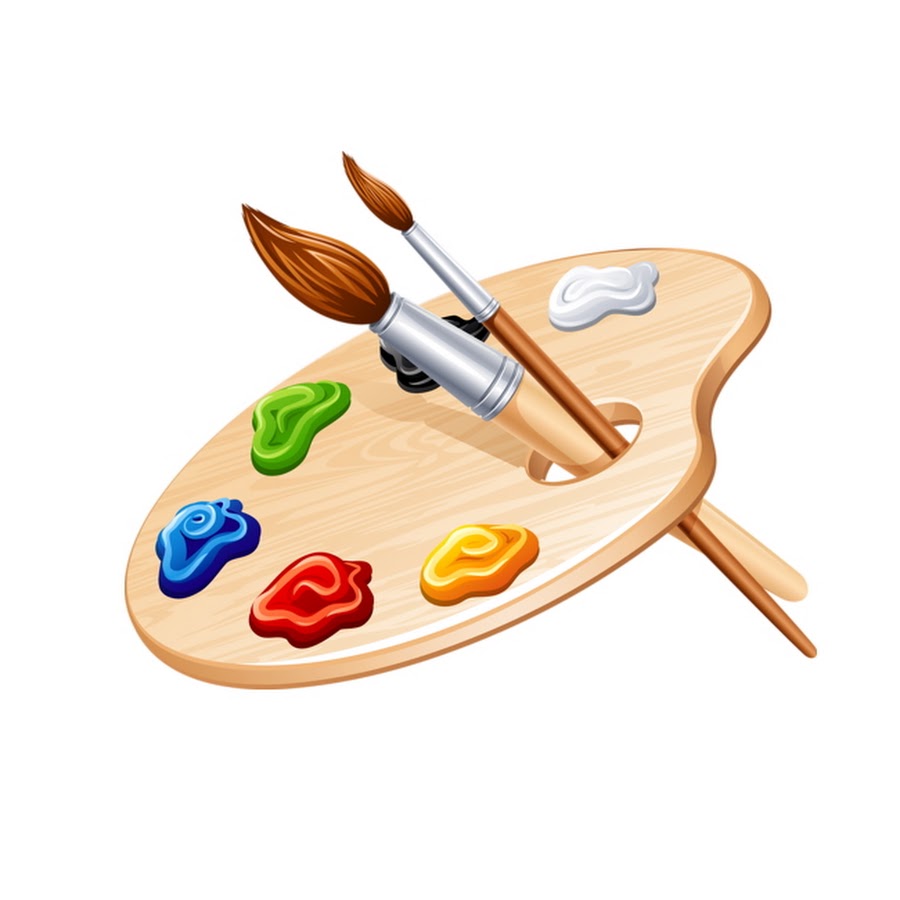 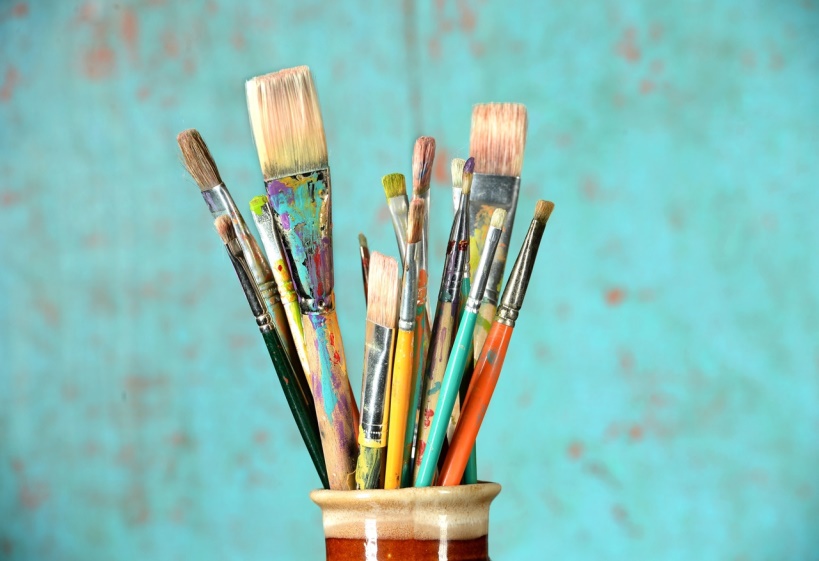 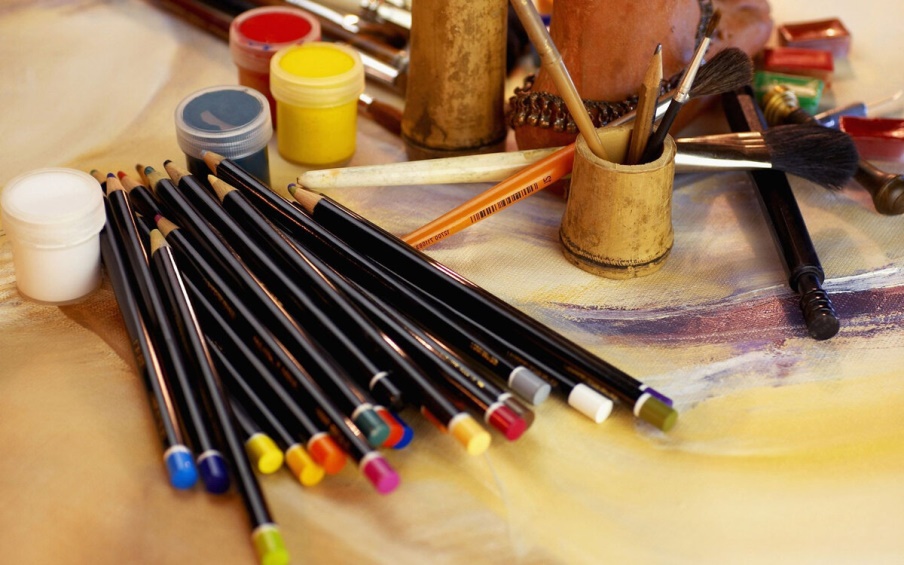 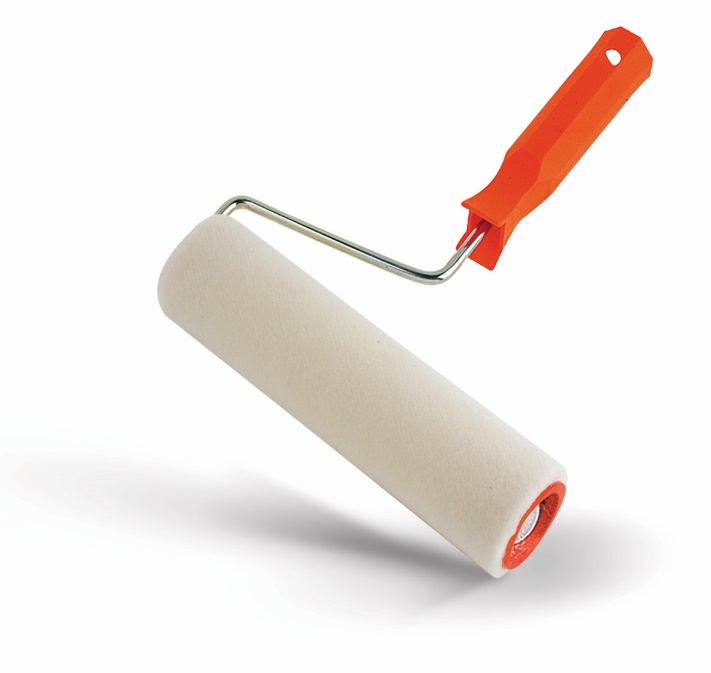 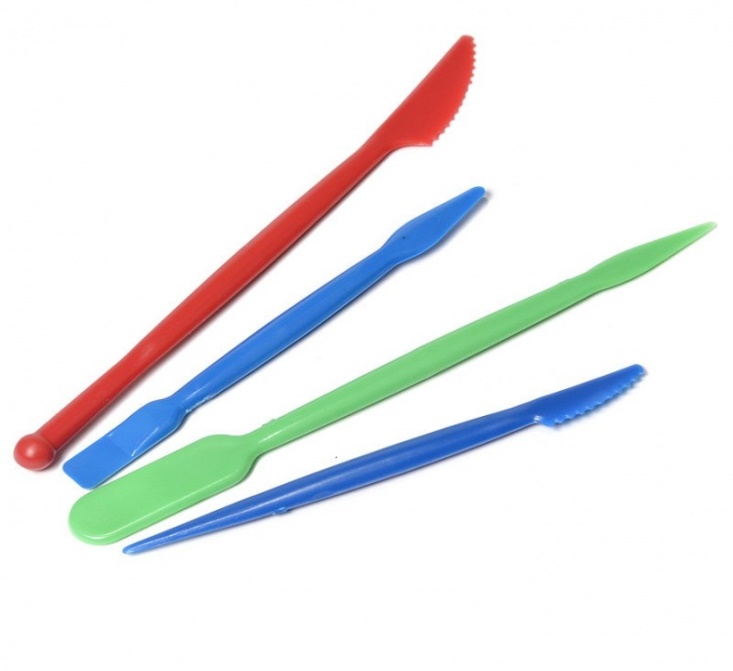 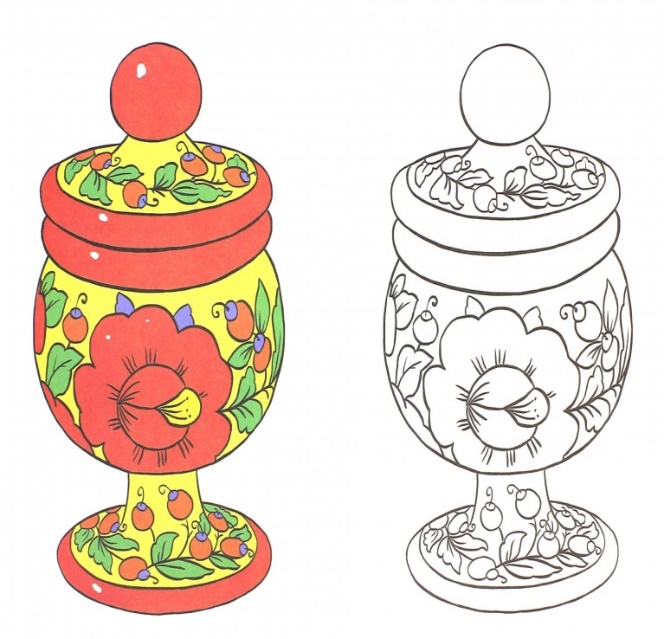 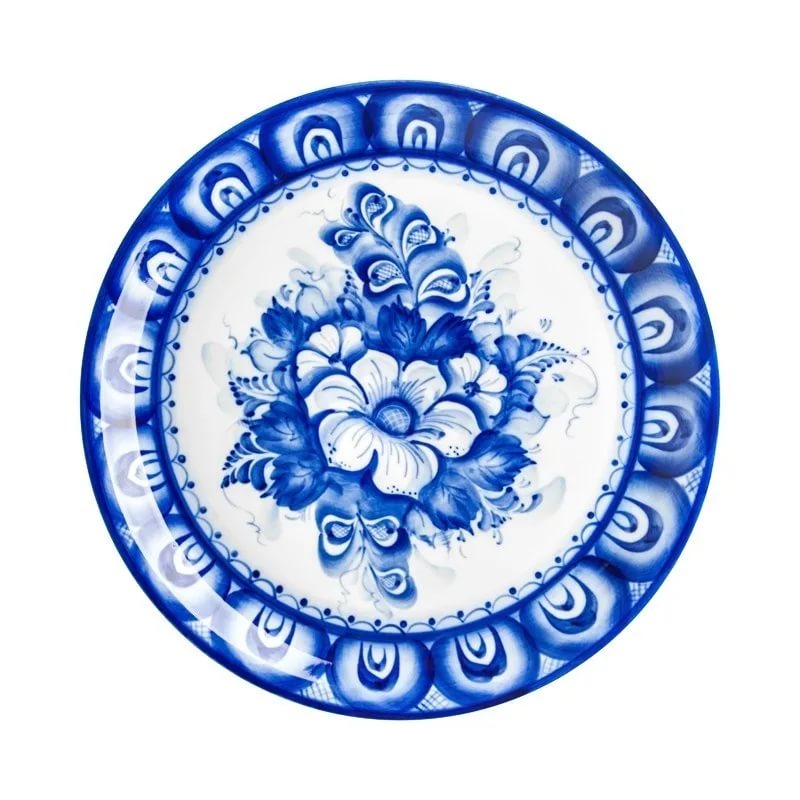 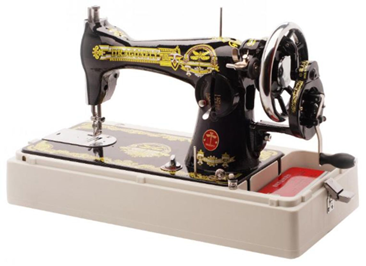 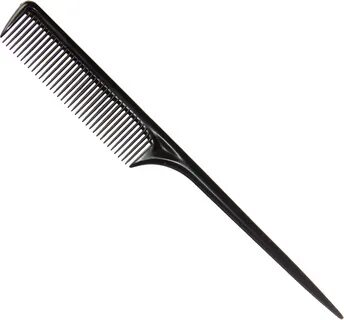 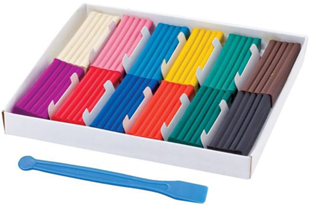 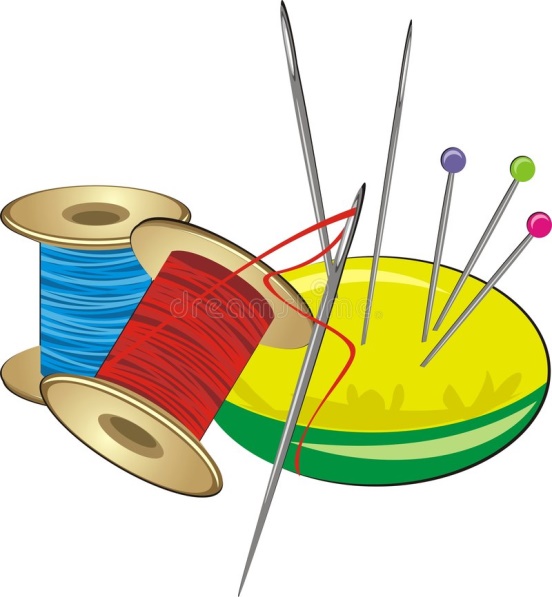 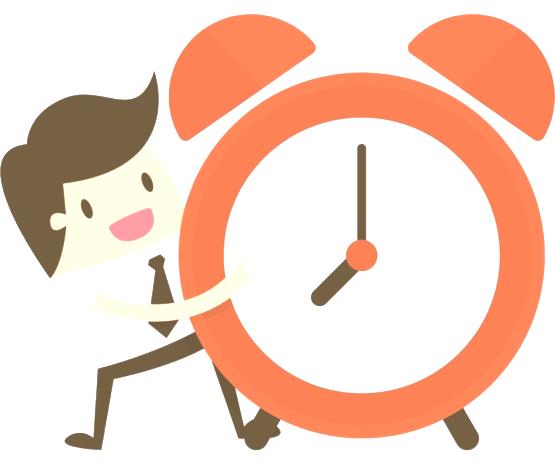 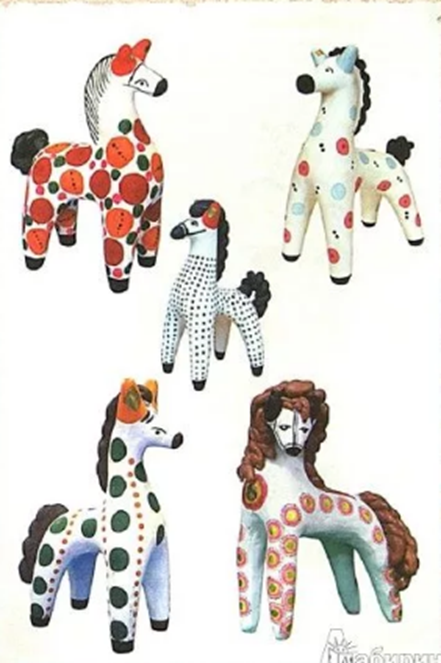 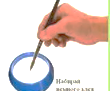 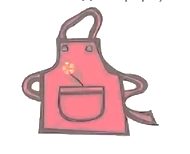 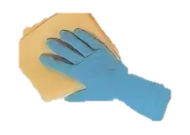 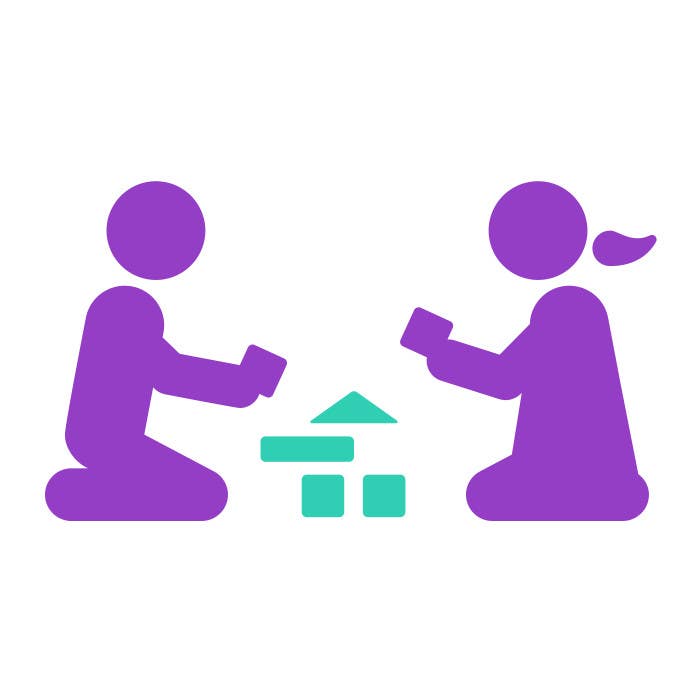 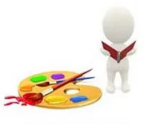 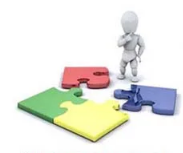 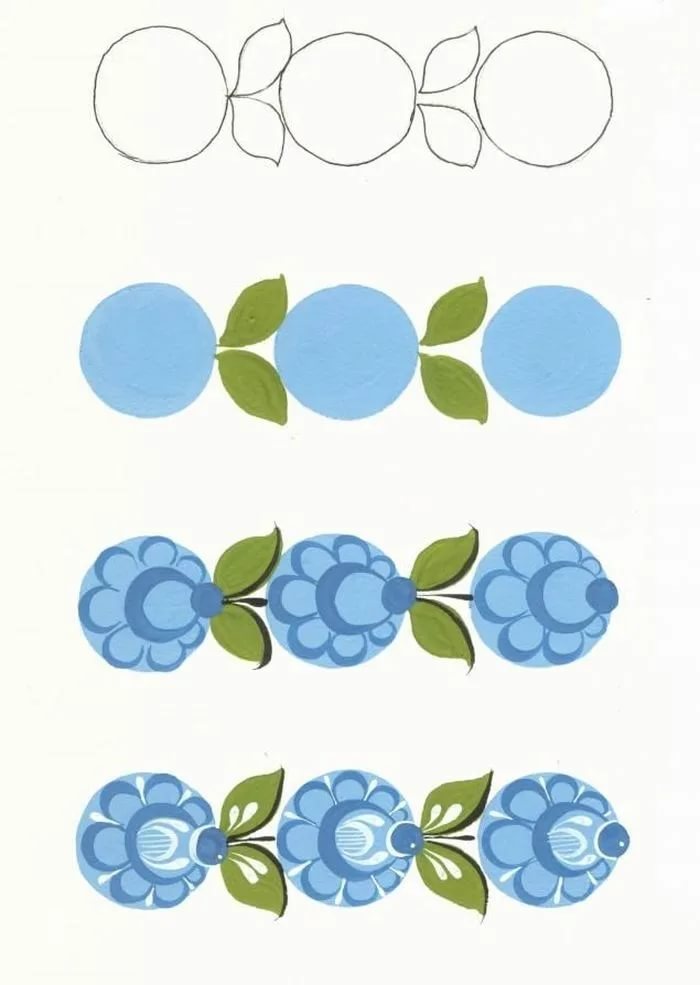 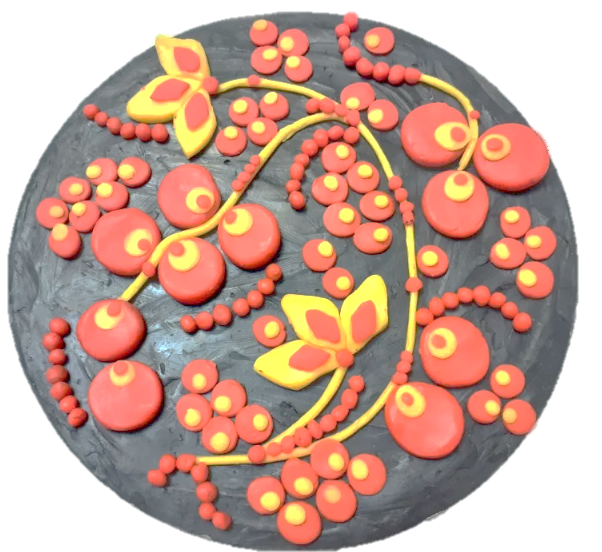 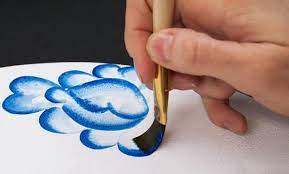 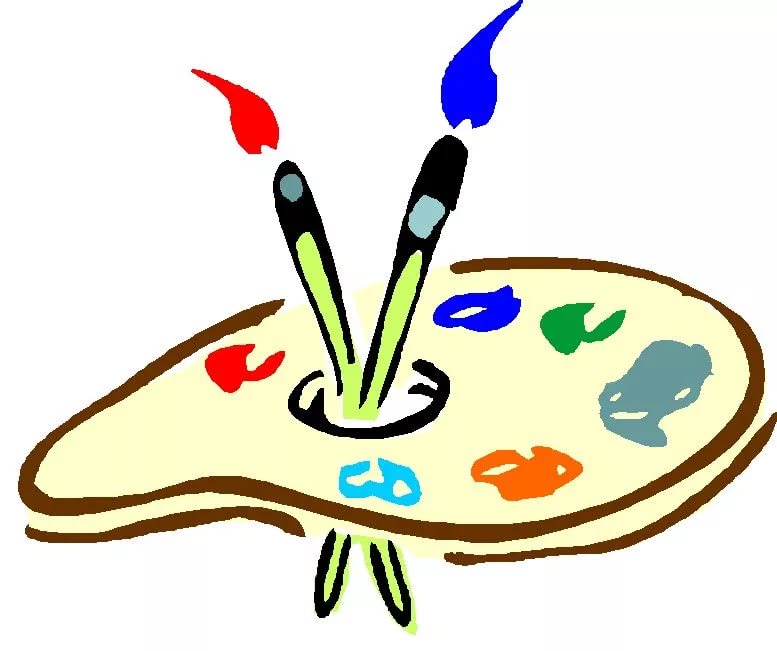 